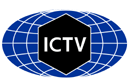 Part 1: TITLE, AUTHORS, APPROVALS, etcAuthor(s) and email address(es)Author(s) institutional address(es) (optional)Corresponding authorList the ICTV Study Group(s) that have seen this proposalICTV Study Group comments and response of proposerICTV Study Group votes on proposalAuthority to use the name of a living personSubmission datesICTV-EC comments and response of the proposerPart 2: NON-TAXONOMIC PROPOSALText of proposalPart 3: TAXONOMIC PROPOSALName of accompanying Excel moduleAbstractText of proposalSupporting evidence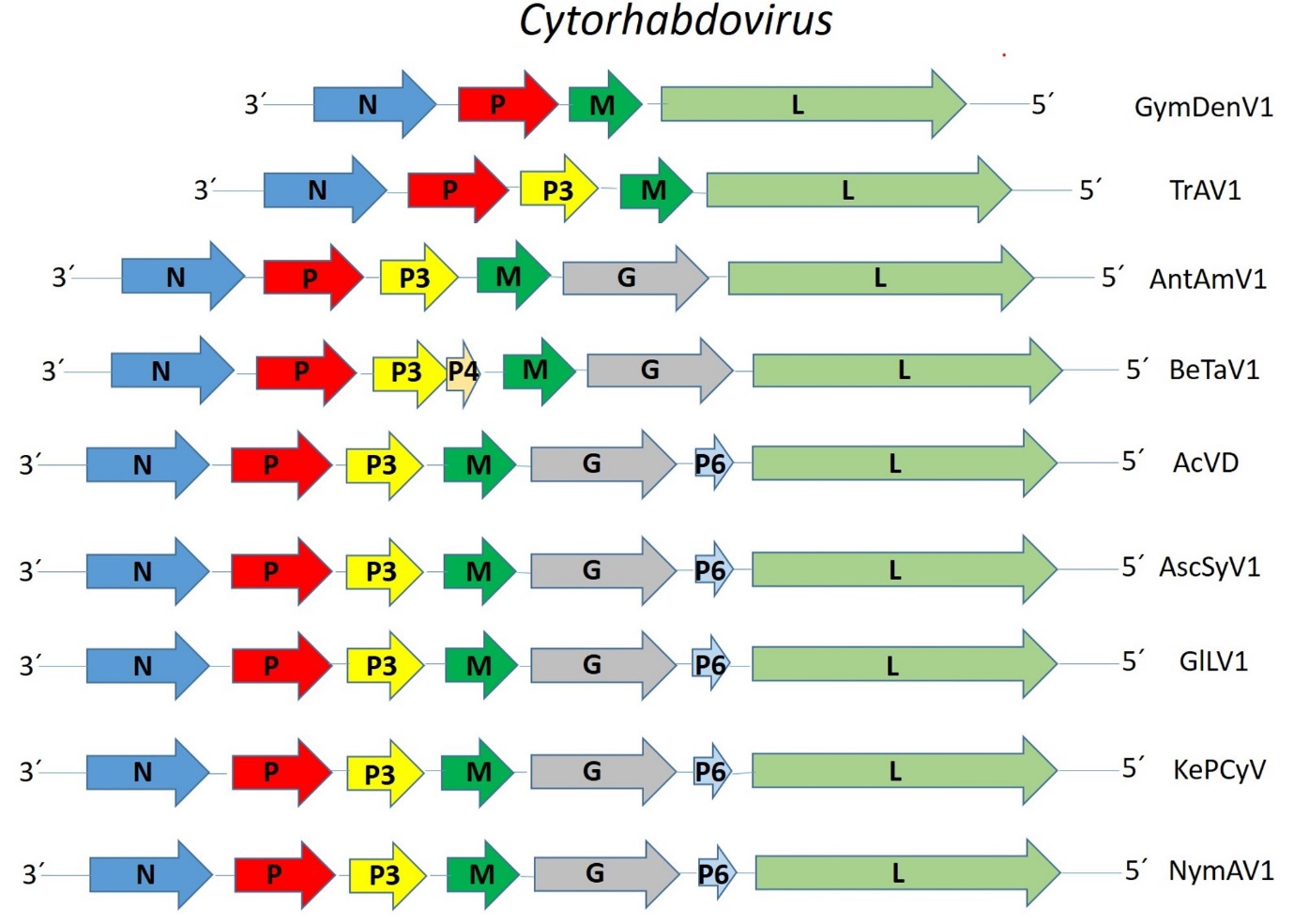 Figure 1. Genome graphs depicting architecture and gene products of viruses to be included in proposed species within the genus Cytorhabdovirus. Abbreviations: N: nucleoprotein; P: phosphoprotein; P3: putative cell-to-cell movement protein; P4: protein 4; M: matrix protein; G: glycoprotein; P6: Protein 6; L: large protein. Virus name abbreviations: Actinidia virus D (AcVD), Anthurium amnicola virus 1 (AntAmV1), Asclepias syriaca virus 1 (AscSyV1), Bemisia tabaci-associated virus 1 (BeTaV1), Glehnia littoralis virus 1 (GlLV1), Gymnadenia densiflora virus 1 (GymDenV1), Kenyan potato cytorhabdovirus (KePCyV), Nymphaea alba virus 1 (NymAV1), Tagetes erecta virus (TaEV1) and Trachyspermum ammi virus 1 (TrAV1)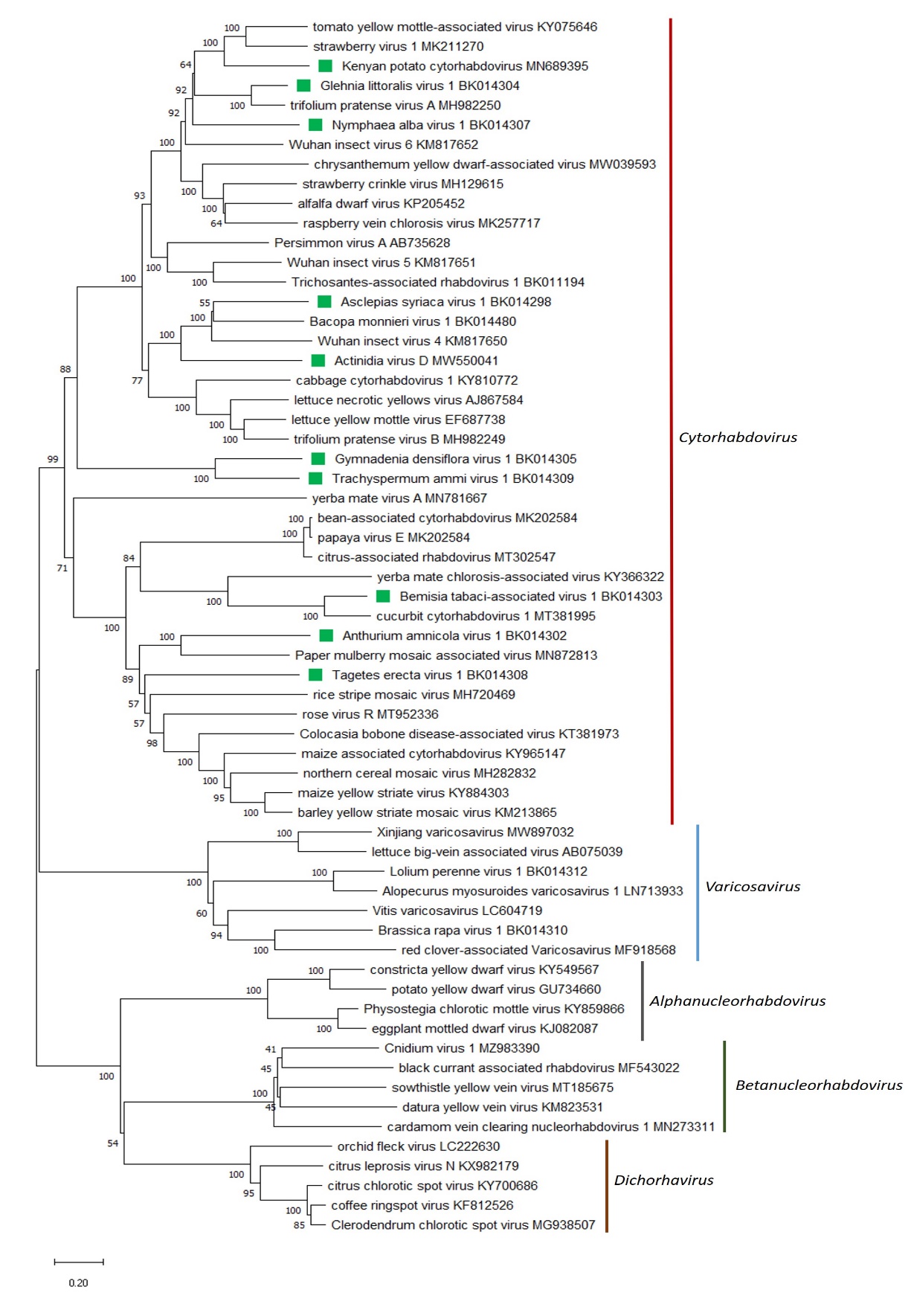 Figure 2. A Maximum Likelihood (ML) phylogenetic tree of plant-infecting rhabdovirus L protein sequences. Amino acid sequences were aligned using MUSCLE. The resulting alignment was used to generate a phylogenetic tree using MegaX with the best-fit model LG + G + I +F. Ten viruses potentially belonging to the new species are indicated with green squares. Numbers at the nodes indicate bootstrap support (1000 replicates).References[1] Wang Y, Wang G, Bai J, Zhang Y, Wang Y, et al. (2021). A novel Actinidia cytorhabdovirus characterized using genomic and viral protein interaction features. Mol Plant Pathol 22:1271-1287. PMID: 34288324, doi: 10.1111/mpp.13110.[2] Bejerman N, Dietzgen RG, Debat H (2021). Illuminating the plant rhabdovirus landscape through metatranscriptomics data. Viruses 13:1303. PMID: 34372509, doi: 10.3390/v13071304.Code assigned:2022.007MShort title: Create ten new species in the genus Cytorhabdovirus, subfamily Betarhabdovirinae (Mononegavirales: Rhabdoviridae) Short title: Create ten new species in the genus Cytorhabdovirus, subfamily Betarhabdovirinae (Mononegavirales: Rhabdoviridae) Short title: Create ten new species in the genus Cytorhabdovirus, subfamily Betarhabdovirinae (Mononegavirales: Rhabdoviridae) Bejerman N, Debat H, Dietzgen RG, Kondo H, Ramos-González P, Whitfield AE, Walker PJ, Freitas-Astúa Jbejerman.nicolas@inta.gob.ar;debat.humberto@inta.gob.ar;r.dietzgen@uq.edu.au; hkondo@rib.okayama-u.ac.jp; plrg1970@gmail.com;awhitfi@ncsu.edu; peter.walker@uq.edu.au;juliana.astua@embrapa.brBejerman NICTV Rhabdoviridae Study GroupMinor corrections regarding the creation of new species.Study GroupNumber of membersNumber of membersNumber of membersStudy GroupVotes supportVotes againstNo voteICTV Rhabdoviridae Study Group1301Is any taxon name used here derived from that of a living person (Y/N)NTaxon namePerson from whom the name is derivedPermission attached (Y/N)Date first submitted to SC ChairMay 23, 2022Date of this revision (if different to above)2022.007M.N.v1.Cytorhabdovirus_10nsp.xlsxViruses classified in the family Rhabdoviridae infect vertebrates, invertebrates, and plants. Ten new plant-infecting rhabdoviruses were discovered recently and their complete or coding-complete genome sequences were determined. This proposal aims to classify taxonomically these ten viruses in ten new species in the genus Cytorhabdovirus. 